Publicado en Huesca el 31/05/2018 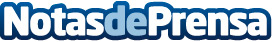 L’alforjeta y Embutidos Ribagorza presentan "Els Xoritrocs", una nueva propuesta gastronómica Este fin de semana, y con motivo de las fiestas de Benabarre, se podrán adquirir 'Els Xoritrocs' en primicia, en la próxima XXIX Fira de Sant Medardo, y de manera habitual en la tienda L’alforjetaDatos de contacto:L’alforjeta y Embutidos RibagorzaNota de prensa publicada en: https://www.notasdeprensa.es/l-alforjeta-y-embutidos-ribagorza-presentan Categorias: Gastronomía Aragón Eventos Consumo http://www.notasdeprensa.es